บันทึกข้อความ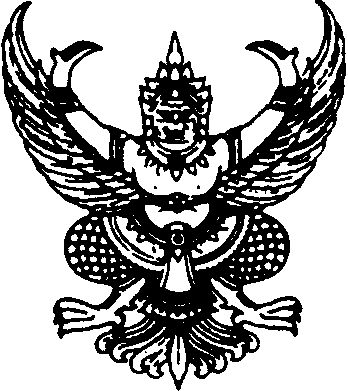 ส่วนราชการ 				 ที่	วันที่..............เดือน..................................	พ.ศ………………..เรื่อง  ขออนุมั ติใช้ห้องเรีย น อาคารปราบไตรจักร 	เรียน	ผู้อ านวยการกองบริการการศึกษาด้วยข้าพเจ้า..........................................................สังกัดคณะ/หน่วยงาน............................................ได้รับมอบหมายให้สอนรหัสวิชา.................ชื่อวิชา...............................................................กลุ่ม......................สำหรับนิสิตระดับ..................... (….)ภาคปกติ (….)ภาคพิเศษ	ภาคเรียนที่..........ปีการศึกษา.................นั้นเนื่องจาก(เหตุผล)...............................................................................................................................และได้งดการเรียนการสอนไปเมื่อ 	วันที่...........เดือน..............................พ.ศ.............เวลา.................................ห้อง..................................	วันที่...........เดือน..............................พ.ศ.............เวลา.................................ห้อง..................................	วันที่...........เดือน..............................พ.ศ.............เวลา.................................ห้อง..................................ในการนี้ ข้าพเจ้ามีความประสงค์ขอใช้ห้องเรียน อาคารเฉลิมพระเกียรติ 72 พรรษา บรมราชินีนาถ สำหรับ (.....) สอนชดเชย (......) การสอบ (……) กิจกรรมอื่นๆ ระบุ................................................................	วันที่...........เดือน..............................พ.ศ.............เวลา.................................ห้อง..................................	วันที่...........เดือน..............................พ.ศ.............เวลา.................................ห้อง..................................	วันที่...........เดือน..............................พ.ศ.............เวลา.................................ห้อง..................................จึงเรียนมาเพื่อโปรดพิจารณาอนุมัติ..........................................อาจารย์ผู้รับผิดชอบรายวิชาเรียน  ผู้อำนวยการกองบริการการศึกษา       (   ) เห็นควรอนุมัติ           (   ) ไม่เห็นควรอนุมัติ.......................................................................   .....................................................................................   .....................................................................................      ......................................หน่วยสนับสนุนการเรียนการสอนงานทะเบียนนิสิตและประมวลผล กองบริการการศึกษา................/.................../..............